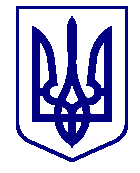 ВАРАСЬКА МІСЬКА РАДА____ сесія  VIII скликанняП Р О Є К Т      Р І Ш Е Н Н Я16.10.2023                                      м.Вараш                     №2654-ПРР-VIII-5200Про припинення юридичної особи – дошкільногонавчального закладу (ясел-садка) № 3 Вараської міської ради Рівненської області в результаті реорганізації шляхом приєднання до дошкільного навчального закладу (ясла-садок) комбінованоготипу № 4 Вараської міської ради Рівненської області 	З метою ефективного використання бюджетних коштів, матеріально-технічних, кадрових, фінансових та управлінських ресурсів, враховуючи рішення виконавчого комітету Вараської міської ради від 25.08.2023 № 344-РВ-23 «Про затвердження мережі закладів дошкільної освіти Вараської міської територіальної громади», на підставі статті 59 Господарського кодексу України, статей 104-107 Цивільного кодексу України, Закону України «Про державну реєстрацію юридичних осіб, фізичних осіб-підприємців та громадських формувань», статей 25, 66 Закону України «Про освіту», статей 16, 19 Закону України «Про дошкільну освіту», пункту 11.4. Статуту дошкільного навчального закладу (ясел-садка) № 3 Вараської міської ради Рівненської області, відповідно до статті 25, пункту 30 частини 1 статті 26, пункту 1 статті 59 Закону України «Про місцеве самоврядування в Україні», Вараська міська радаВИРІШИЛА:	1. Припинити юридичну особу – дошкільний навчальний заклад (ясла-садок) № 3 Вараської міської ради Рівненської області (код ЄДРПОУ 35452615, адреса: мікрорайон Будівельників, будинок 46, місто Вараш, Рівненська область) в результаті реорганізації шляхом приєднання до дошкільного навчального закладу (ясла-садок) комбінованого типу № 4 Вараської міської ради Рівненської області ( код ЄДРПОУ 35425424).2. Вважати дошкільний навчальний заклад (ясла-садок) комбінованого типу № 4 Вараської міської ради Рівненської області правонаступником прав та обов’язків дошкільного навчального закладу (ясла-садок) № 3 Вараської міської ради Рівненської області.3. Утворити комісію з припинення юридичної особи дошкільного навчального закладу (ясла-садок) № 3 Вараської міської ради Рівненської області в результаті реорганізації шляхом приєднання до дошкільного навчального закладу (ясла-садок) комбінованого типу № 4 Вараської міської ради Рівненської області (далі – Комісія з реорганізації) № 5200-КО-06 у складі згідно додатку.	4. Визначити місцезнаходження Комісії з реорганізації за адресою: 34401, Україна, Рівненська область, Вараський район, місто Вараш, мікрорайон Будівельників, будинок 46.	5. Установити, що до Комісії з реорганізації переходять повноваження щодо управління справами юридичної особи дошкільного навчального закладу (ясла-садок) № 3 Вараської міської ради Рівненської області на період до закінчення процедури припинення юридичної особи.	6. Установити строк заявлення кредиторами своїх вимог – два місяці з дня оприлюднення повідомлення про рішення щодо припинення юридичної особи дошкільного навчального закладу (ясел-садка) № 3 Вараської міської ради Рівненської області.	7. Голові Комісії з реорганізації протягом трьох робочих днів повідомити орган, що здійснює державну реєстрацію юридичних осіб, про прийняте рішення Вараської міської ради про припинення юридичної особи – дошкільного навчального закладу (ясел-садка) № 3 Вараської міської ради Рівненської області в результаті реорганізації шляхом приєднання до дошкільного навчального закладу (ясел-садка) комбінованого типу № 4 Вараської міської ради Рівненської області і подати необхідні документи для внесення до Єдиного державного реєстру юридичних осіб, фізичних осіб-підприємців та громадських формувань відповідних записів.	8. Комісії з реорганізації:	8.1. В установленому порядку забезпечити оприлюднення повідомлення про рішення щодо припинення юридичної особи – дошкільного навчального закладу (ясла-садок) № 3 Вараської міської ради Рівненської області в результаті реорганізації шляхом приєднання до дошкільного навчального закладу (ясла-садок) комбінованого типу № 4 Вараської міської ради Рівненської області у засобах масової інформації.	8.2. Вжити заходів щодо проведення інвентаризації майна дошкільного навчального закладу (ясла-садок) № 3 Вараської міської ради Рівненської області, з подальшою передачею його дошкільному навчальному закладу (яслам-садку) комбінованого типу № 4 Вараської міської ради Рівненської області.	8.3. Забезпечити у ході реорганізації дотримання прав та інтересів працівників дошкільного навчального закладу (ясел-садка) № 3 Вараської міської ради Рівненської області відповідно до вимог чинного законодавства України.	8.4. У встановленому порядку вжити необхідні заходи щодо стягнення дебіторської заборгованості та розрахунку з кредиторами.8.5. Забезпечити передачу документів, які підлягають обов’язковому зберіганню до відповідної архівної установи в порядку, визначеному законодавством України.	8.6. Після закінчення строку для пред’явлення вимог кредиторами скласти та подати на затвердження Вараській міській раді передавальний акт.	8.7. Вжити інші заходи, пов’язані з припиненням юридичної особи – дошкільного навчального закладу (ясла-садок) № 3 Вараської міської ради Рівненської області в результаті реорганізації шляхом приєднання до дошкільного навчального закладу (ясла-садок) комбінованого типу № 4 Вараської міської ради Рівненської області, передбачені  чинним законодавством України.	8.8. Після закінчення процедури припинення юридичної особи – дошкільного навчального закладу (ясла-садок) № 3 Вараської міської ради Рівненської області в результаті реорганізації шляхом приєднання до дошкільного навчального закладу (ясла-садок) комбінованого типу № 4 Вараської міської ради Рівненської області подати органу, що здійснює державну реєстрацію, документи, необхідні для проведення державної реєстрації припинення юридичної особи дошкільного навчального закладу (ясла-садок) № 3 Вараської міської ради Рівненської області в результаті реорганізації шляхом приєднання до дошкільного навчального закладу (ясла-садок) комбінованого типу № 4 Вараської міської ради Рівненської області.	 9. Контроль за виконанням цього рішення покласти на заступника міського голови з питань діяльності виконавчих органів ради Дмитра СТЕЦЮКА та постійну депутатську комісію з гуманітарних питань, дитячої, молодіжної політики та спорту (гуманітарна).Додаток: Склад комісії з припинення юридичної особи дошкільного навчального закладу (ясел-садка) № 3 Вараської міської ради Рівненської області в результаті реорганізації шляхом приєднання до дошкільного навчального закладу (ясел-садка) комбінованого типу № 4 Вараської міської ради Рівненської області № 5200-КО-06Міський голова                                                                              Олександр МЕНЗУЛ